KORISTNE INFORMACIJE O LJUBLJANSKEM POTNIŠKEM PROMETUPotovanje na avtobusu plačate pri vozniku tako, da prislonite Urbano kartico na validator in počakate, da se na validatorju pojavi zelena kljukica, nato, se pomikate dalje proti zadnjim izstopnim vratom.  Ena vožnja stane 1,20 evrov (eno območje) in vključuje prestopanje v roku 90 min. To pomeni, da se je potrebno pri vsaki vožnji validirati.PRODAJNA MESTA URBANE www.lpp.si/javni-prevoz/prodajna-mesta-vozovnicUrbano lahko kupite - prazna vrednostna kartica Urbana rumene barve stane 2 evra, nanjo lahko naložite do 50 evrov, plačate lahko tudi za več oseb hkrati  –  na železniških postajah po Sloveniji*, na vseh zeleno obarvanih urbanomatih na mestnih avtobusnih postajališčih, v vseh trafikah, na Potniškem centru LPP (Slovenska 56, na Bavarskem dvoru, v centru Ljubljane), v izbranih Mercatorjih in Intersparih, na Avtobusni postaji Ljubljana, v izbranih poslovalnicah Pošte Slovenija, ter na izbranih bencinskih črpalkah Petrola. Razen z rumeno Urbano se lahko zapeljete po Ljubljani tudi z Urbano zelene barve, t.i. terminsko ali mesečno Urbano. Izdelate jo lahko na Potniškem centru LPP in nanjo istočasno naložite dobroimetje do 50 evrov. Jeseni lahko kartico aktivirate v »šolsko mesečno vozovnico« na način, da predložite potrdilo o vpisu na izbrano izobraževalno ustanovo. Več o šolski mesečni vozovnici si preberite na: http://www.lpp.si/uporabne-informacije-za-potnike/solska-mesecna-vozovnicaPrevoz lahko plačate tudi z mobilnim telefonomNa avtobusu za tovrstno plačilo pokličemo standardno številko za plačevanje z Moneto 1899, nato pa telefon približamo validatorju, ki se nahaja pri vozniku. Ta način plačila ne omogoča brezplačnega prestopanja v roku 90 minut.Potovanje po Ljubljani načrtujte z aplikacijo na LPP spletni strani www.lpp.si/kako-do-nas-nacrtovanje-poti-z-lppP + R (Parkiraj in se pelji z LPP)  www.lpp.si/uporabne-informacije-za-potnike/p-r-parkiraj-se-pelji-z-avtobusomP + R parkirišča so na obrobju mesta oz. na glavnih vpadnicah v mesto Ljubljana. Uporabnikom parkirišč je omogočeno dnevno parkiranje, v ceno parkiranja 1,20 evra pa je vključena tudi povratna vozovnica mestnega potniškega prometa – LPP. * Na železniških postajah Celje, Hrastnik, Jesenice, Koper, Kranj, Ljubljana, Litija, Maribor, Murska Sobota, Novo mesto, Nova Gorica, Pragersko, Postojna, Ptuj, Sevnica, Sežana, Škofja Loka, Trbovlje, Zagorje in Zidani Most lahko kupite vrednostno Urbano in uredite mesečno vozovnico za prevoz z vlakom in mestnimi avtobusi LPP.INFO TOČKE LPP V okviru Informativnih dni Vas predstavniki LPP pričakujemo na Info Točki LPP, kjer bomo delili shemo linij z vrisanimi izobraževalnimi institucijami in prijazno odgovorili na vaša vprašanja. Pred prihodom v Ljubljano si oglejte na LPP spletni strani:  sheme linij (www.lpp.si/javni-prevoz/sheme-linij), vozne rede (http://www.lpp.si/javni-prevoz/vozni-redi) načrtovanje poti z Google zemljevidi (za LPP avtobuse) (www.lpp.si/kako-do-nas-nacrtovanje-poti-z-lpp),vse o šolski Urbani (www.lpp.si/uporabne-informacije-za-potnike/solska-mesecna-vozovnica). Med vožnjo z mestnimi avtobusi boste opazili, da si lahko za pravilen izstop pomagate tudi s prikazovalniki nad vozniki, kjer oglašujemo izstopne točke za posamezne izobraževalne institucije.Informacije Vam lahko na postajališčih posredujejo tudi vozniki avtobusov.  Priporočljivo je, da jih med samo vožnjo ne motite.
Avtobusi mestnega in primestnega prometa bodo v petek, 9.2.2018 in soboto, 10.2.2018 vozili po objavljenih voznih redih, ki si jih potniki lahko ogledajo na: www.lpp.si/javni-prevoz/vozni-redi. V petek dne, 9.2.2018 bodo avtobusi mestnega prometa v jutranji konici obratovali pogosteje, kot je zabeleženo na voznih redih.Študentski telefon in ŠOU Info Točka01 4380 200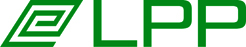 INFORMATIVNI DNEVI 2018ZAPELJI SE NA WWW.LPP.SIJAVNO PODJETJE LJUBLJANSKI POTNIŠKI PROMET, D.O.O.Celovška cesta 1601000 LjubljanaT +386 1 58 22 460F +386 1 58 22 550E mail@lpp.siS www.lpp.si Datum: 1.2.2018Številka: INFO TOČKA LPP Petek, 9.2.2016Sobota, 10.2.2016Potniški center LPP, Slovenska  56, 1000 Ljubljana- izdelava terminske kartice Urbana6.30 h - 19 hzaprto